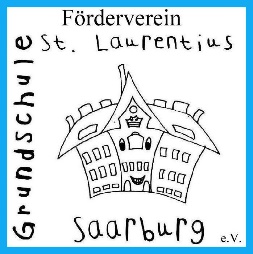 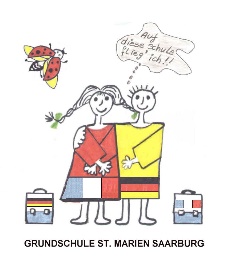 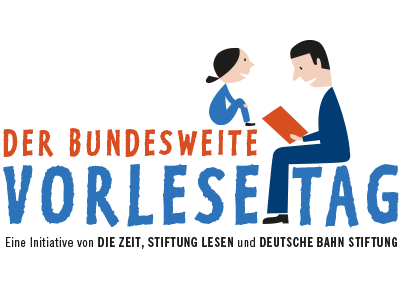 Liebe Kinder und Eltern der Grundschule St.Laurentius und der Grundschule St.Marien,anlässlich des diesjährigen Bundesvorlesetags und im Rahmen der städtischen Leseaktionen „Der Bundesweite Vorlesetag-Saarburg macht mit“ möchten die Fördervereine der beiden Grundschule gemeinsam eine Leseaktion der besonderen Art ermöglichen:                                                              Am Samstag, 17.11.2018                                                                         von 10-12.30 Uhr                                     laden wir alle Kinder im Grundschulalter und Begleitpersonen zur                                                          Leserallye „Lesen verbindet“ ein. An diesem Vormittag werden wir in Kleingruppen verschiedene Lesestationen in der Saarburger Innenstadt besuchen und uns Stück für Stück an jeder Station einen Teil einer Geschichte vorlesen lassen. Auf dem Weg durch die Stadt Saarburg gilt es dann die Geschichtenteile zu erarbeiten und gemeinsam Fragen zur Geschichte zu lösen.Die Leserallye beginnt mit der offiziellen Begrüßung um 10 Uhr im Sitzungssaal der VG Saarburg. Damit wir rechtzeitig starten können, wären wir dankbar wenn alle Teilnehmer sich dort bereits um 9.50 Uhr einfinden. Die Rallye endet gegen ca 12.30 Uhr im Mehrgenerationenhaus Saarburg.Um die Teilnehmer der Leserallye entsprechend in Kleingruppen einzuteilen und die entsprechenden Abläufe der Rallye zu koordinieren, bitten wir um Anmeldung der teilnehmenden Kinder sowie einer Begleitperson bis zum 27.9.2018. Die anhängenden Rückmeldezettel können Sie gerne über die Klassenleitung Ihres Kindes an die Fördervereine der Grundschulen weiterleiten. Die Anmeldung und Teilnahme eines Kindes an unserer Leserallye ist nur mit einer zuständigen Begleitperson möglich, da die Vorleser und Akteure dieser Veranstaltung nicht die Aufsichtspflicht der Kinder übernehmen können. Natürlich können auch mehrere Kinder von einer gemeinsamen Begleitperson beaufsichtigt werden. Hier bitten wir Sie jedoch dies bereits bei der Anmeldung mit anzugeben bzw. die Kinder gegebenfalls auch gemeinsam auf einem Zettel anzumelden, damit wir bei der Aufteilung der Kleingruppen die Kinder auch mit der gemeinsamen Begleitperson einteilen. Bei Rückfragen und näheren Auskünften können Sie sich gerne per Mail an unser Organisationsteam wenden unter foerderverein-gslaurentius@mail.deGerne dürfen Sie sich natürlich auch bei uns melden, wenn Sie uns als Vorleser an einer unserer Lesestationen unterstützen möchten.Wir freuen uns auf diese gemeinsame Leseaktion an aussergewöhnlichen Orten und hoffen auf viele Rückmeldungen.Die von Ihnen unten angegebenen Daten werden von uns zur Organisation der Leseaktion und im Rahmen der Datenschutzgrundverordnung verarbeitet und anschließend vernichtet.ANMELDUNG LESERALLYE 17.11.2018                       (bitte bis 27.9.2018 in Ihrer Grundschule abgeben)Hiermit melde ich folgende/s Kind/er _______________________________ mit Begleitperson zur Leserallye an.  Mir ist bewusst, dass ich selbst dafür Sorge zu tragen habe, dass eine Aufsicht für die/das angemeldete/n Kind/er gewährleistet ist.                                                 _____________________                  _______________________________                                                                          (Ort,Datum)                                                                          (Name, Unterschrift)